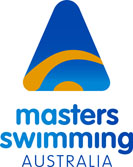 Masters Club Coach Accreditation Program
Pre-Registration FormCandidates for the Masters Club Coach Course must meet the following requirements prior to registering for the accreditation program.Candidates must be able to demonstrate that they have a basic understanding of coaching principles and practice preferably in an adult swimming environment.Please check the qualification appropriate for you:I have never coached before, but have completed the ASC on-line Community Coaching General Principles Course (http://www.ausport.gov.au/participating/coaches/education/generalprinciples). The completion form is attached.   AND I have observed a Swim Squad under the supervision of a qualified coach (or equivalent) for at least 5 hours. Sign off required.ORI have coached Masters/triathlon/adult squad swimmers, assisting, supporting or observing a qualified coach for a minimum of 10 hours. Sign off required.ORI have coached age-group swimmers, assisting a qualified coach, ANDI have observed Masters swim squads under the supervision of a Masters coach for a minimum of 5 hours each. Sign off required.
I, _______________________________________(Name)________________________________________(Position)_________________________________________(Signature)______/_______/______ (Date)certify that ___________________________ (name) has met theabove requirements and has demonstrated competency to undertake the Masters Club Coach Course.
Name _________________________________________Signature ______________________________________Date ______/_______/______Pre-registration requirements Coach/Senior Club Official CertificationCandidate Certification